Morris County Psychological Association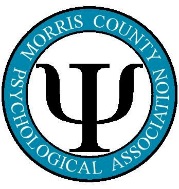 409 Main StreetChester, NJ 07930908-879-2233www.mcpanj.comPresident 			                 Treasurer				         Program ChairpersonHayley Hirschmann, Ph.D	                 	          Sarah Dougherty. Psy.D. 		               Marilyn Lyga, Ph.D.President-elect 				Secretary			                           NJPA RepresentativeSarah Dougherty, Psy.D.			Melissa Klika, Psy.D.	                 	.     Sarah Dougherty, Psy.D.           Past President 			          Webmaster			                         Membership         Nancy Sidhu, Ph.D.		    	 Francine Rosenberg, Psy.D. 		                     					Student  Representative						Erica Viera3/8/2023Cannabis Use and the Adolescent BrainPresented by:Ashley Gorman, PhD ABPPMeeting Announcements: We are still looking for two more judges for our High School Awards program. If interested please contact Susan Neigher. Our April 12th meeting will be in person. Location TBD>Register for all upcoming programs at www.mcpanj.comContact:   Hayley Hirschmann, Psy.D. if you have any questions or prefer not to register online.Meeting Attendees:
Kim ArthurMelissa BaldwinLeslie Becker-PhelpsRoderick BennettPhyllis BollingRichard BrewsterKaren DaddonaRichard DauberTaylor DiGravinaSarah DoughertyLaura EisdorferShaper FarzadAnthony FerrerDaniel GallagherKenneth GatesChristine HaasHayley HirschmannSamantha JonesMelissa Klika MackMeredith Kurland-RossBarbara SemkowKurlansikStuart LeedsIsabel LermanMarilyn LygaFawn McNeil-HaberGail McVeyAngelika MontalbanoSusan NeigherBarbara OstfeldNicole PaoliloNydia RolonAmanda SantiagoJayne SchachterKenneth SchulmanNancy SideBrenda StepakNanette SudlerBeverly TignorMary ToolanJoanne VanNestBeth WatchmanDaniel WatterAaron WeltPaul YampolskyPresenter Bio:Dr. Gorman is a board-certified neuropsychologist specializing in the evaluation of adolescents and young adults struggling with academic difficulties, ADHD, substance abuse, and co-morbid psychiatric symptoms for the purposes of differential diagnosis and treatment planning.  She has a PhD in clinical psychology and completed a two-year post-doctoral fellowship in neuropsychological assessment at Columbia University Medical Center.  She is in private practice with the Morris Psychological group.Overview and Objective of Today’s TalkThis program will explore the neurocognitive and behavioral effects of cannabis use in adolescents across the range of socioeconomic and cultural backgrounds.  The differential effect of usage in adults versus adolescents will be reviewed, as well as differences between short-term and chronic use.  The public health implications of legalization on usage and long-term impacts will also be discussed.Learning Objectives:  By the end of the session, participants will be able to:  Learning Objectives:  By the end of the session, participants will be able to:Learning Objectives: By the end of the session, participants will be able to:1. Summarize the neurocognitive effects of marijuana on the adolescent brain.2. Address whether the effect of adolescent exposure differs from the same exposure in adults.3. Discuss potential impact of legalization on usage and long-term impacts on adolescents.4. discuss how various populations, both cultural and socioeconomic are differently susceptible to and affected by marijuana use.    This program is intended for psychologists, psychiatrists, social workers, nurses, mental health counselors, marriage and family therapists, physicians and graduate students. It will be presented at an introductory level, meant for those with little prior knowledge of the subject matter. The presenter does not have any commercial support and/ or conflict of interest for this program.Newsletter submitted by:MCPA Secretary – Melissa Klika, Psy.D.